Respect en beleefdheidBeleefdheid is een gedragsnorm die onze sociale relaties gemakkelijker maakt als we er ons aan houden. Beleefdheid lijkt misschien kunstmatig, maar het grote voordeel ervan is dat ze onze wereld voorspelbaar en dus ook geruststellend maakt. Door de gedragscodes weten we wat we wel en niet moeten doen of zeggen, of hoe we moeten reageren. Deze geschreven en ongeschreven regels zijn een leidraad in ons leven en bieden ons een houvast. Kinderen leren dit vooral door het af te kijken bij anderen. Drie tips om hen te helpen hierbij:Leer je kind op een rustige toon te praten. Geef zelf het goede voorbeeld en herinner je kind als het even niet lukt.Als je kind moeite heeft met delen, bespreek dan voor het vriendje komt spelen wat je verwacht. Samen spelen = samen delen en om de beurt bepalen wat ze gaan doen. Help je kind (en het vriendje) zich hier aan te houden.Je bent zelf het grootste voorbeeld voor je kind. Wees je bewust hoe je praat over die (vervelende) buurman of schoonzus. Roddel je gemakkelijk of blijf je zo veel mogelijk respectvol over anderen? Dat is de standaard die je je kind meegeeft. Lees hier meer over de sociaal-emotionele ontwikkeling van kinderen.Activiteiten Centrum voor Jeugd en Gezin oktober 2017Themabijeenkomst HET PUBERBREINOuderavond waarbij ouders, door middel van interactief theater, een kijkje nemen in het puberbrein van hun zoon of dochter. Onderwerpen die we deze avond bespreken zijn onder andere sociale media, alcoholgebruik en seksualiteit.
maandag 2 oktober van 19.30-22.00 uur, Connect College, Populierlaan 1 in EchtKnutselactiviteit SPINNETJES MAKENKom samen met je ouders lekker knutselen in de bibliotheek tijdens de Kinderboekenweek. Bij de tafel van het Centrum voor Jeugd en Gezin kun je je eigen griezel spinnetje knutselen. Kom langs en knip, plak en kleur met ons mee!
woensdag 4 oktober van 15.00-17.00 uur, Bibliorura, Neerstraat 11-13 in RoermondThemabijeenkomst ALCOHOL, DRUGS EN GAMENIn de puberteit komen onze kinderen in aanraking met alcohol, met drugs en met alles rondom internet. Wanneer is het gedrag onschuldig en wanneer spreken we al van gewoonte en moeten we ons zorgen maken. Krijg handvatten en tips!
donderdag 5 oktober van 19.30-21.30 uur, Het Kwadrant – Thornstraat 7 in WeertWorkshop LEREN LUISTEREN (0-10 jaar)Iedere ouder kent momenten dat je kind niet luistert. Hoe ga je daar nou goed mee om? Hoe pak je dat positief aan? Leer dat in deze workshop. Het kost je 2 uur tijd, maar levert heel veel op!woensdag 11 oktober  van 19.30-21.30 uur, CJG- Schoolstraat 35 in HeythuysenThemabijeenkomst ONLINE VEILIGHEIDMaakt je je als ouder wel eens zorgen over het gebruik van de mobiele telefoon door je zoon of dochter? Twijfel je soms of dat wat online gebeurt wel veilig is? Vraag je je als opvoeder wel eens af hoe hier goed mee om te gaan? Kom dan naar deze avond.
Woensdag 11 oktober vanaf 19.00 uur, gemeentehuis Nederweert, Raadhuisplein 1 in NederweertWorkshop RUZIE EN AGRESSIE BIJ KINDEREN (0-10 jaar)Alle kinderen hebben wel eens ruzie of zijn wel eens boos. Maar als dit vaak gebeurt of alsbroers en zussen elkaar thuis steeds in de haren vliegen hebben ze hulp nodig van hunouders dit gedrag te keren. Maar hoe doe je dat nou op een positieve manier of zonder zelfook boos te worden? Dat leer je in deze workshop!donderdag 26 oktober van 19.30-21.30 uur, CJG -  Chatelainplein 31 in EchtLezing ZELFSTANDIGE PUBERSDe puberteit is de fase tussen kindertijd en volwassenheid. Een fase waarin tieners oefenen met eigen keuzes maken en verantwoordelijkheden dragen. Met als doel om straks een gezond en gewenst zelfstandig leven te kunnen leiden. Hoe stimuleer je dat?
donderdag 26 oktober van 19.30-21.30 uur, CJG – Zandkuilweg 8 in MaasbrachtThemabijeenkomst 18 JAAR!...En dan?18 worden is natuurlijk best heel wat, maarre…weet je eigenlijk wel wat daar allemaal bij komt kijken? Je mag stemmen, alcohol kopen en een eigen (telefoon)abonnement afsluiten. Maar wist je ook dat het een hele verantwoordelijkheid is om volwassen te zijn? Voor jeugd en ouders! 
dinsdag 31 oktober van 19.30-21.00 uur, wijksteunpunt Echt-Noord, Cypresstraat 58Gratis deelname aan alle activiteiten. Meer info en aanmelden: www.cjgml.nl 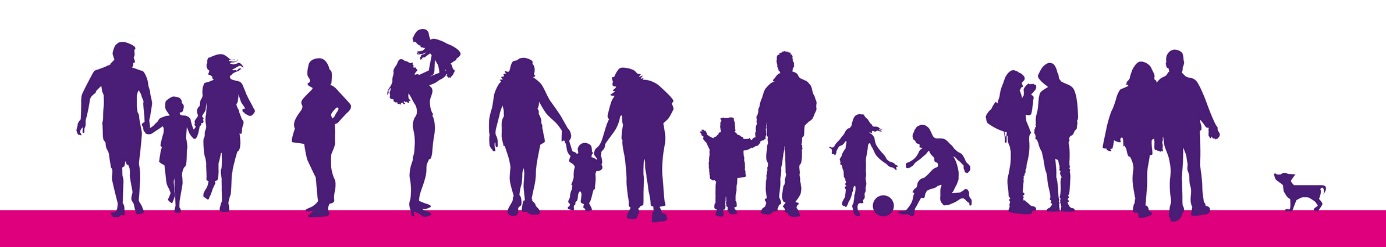 